Vedlegg 4. Tiltakskort				1.3.2015Felles plan for Evakuerte- og pårørendesenter (EPS) i InnlandetTiltakskortene omfatter veiledende «punkt-for-punkt» beskrivelser for gjennomføring av tiltak og oppgaver knyttet til de forskjellige rollene og enhetene ved EPS.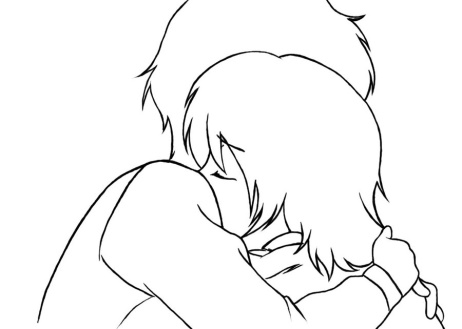 Tiltakskortene omfatter:Tiltakskort for Leder EPS-K (kommunen)Tiltakskort for Leder EPS-P (politiet)Tiltakskort for enhet - evakuertesenterTiltakskort for enhet - pårørendesenterTiltakskort for Psykososiale KriseteamTiltakskort for enhet - mottak og registreringTiltakskort for enhet - informasjonTiltakskort for enhet - vakthold og sikringTiltakskort for nedtrapping og avvikling av EPSTiltakskort for rapportering og dokumentasjonTiltakskort for gjennomføring av statusmøterTiltakskortene representerer ikke nødvendigvis noen «fasit» på gjennomføring av tiltak og oppgaver ved EPS, men er ment som veiledninger til hjelp i arbeidet.Se baksiden av dette kortet for:OrganisasjonskartPrinsippskisse for EPS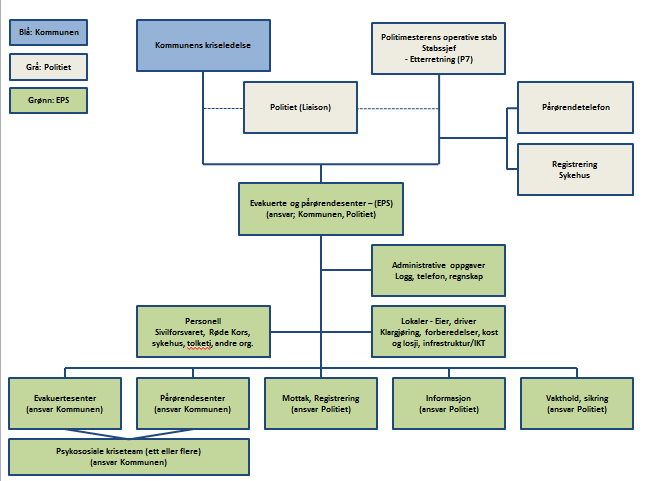 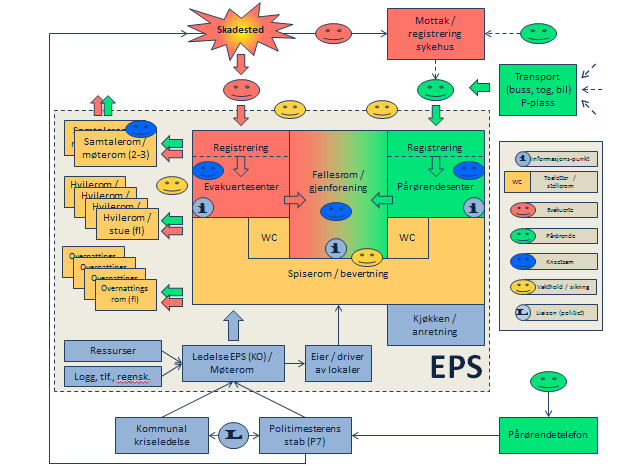 4.1. Tiltakskort for Leder EPS-KDato for utarbeidelse 1.3.2015.	Sist revidert:EPS opprettes etter politiets vurdering (planens kap. 3.1.) og beslutning (planens kap. 3.2.) i samarbeid med hendelseskommunen.Ansvar, hvem:Den/de som av hendelseskommunen (på forhånd) er utnevnt som Leder EPS-KDen/de som av politiet (på forhånd) er utnevnt som Leder EPS-PTiltakskort 4.1. for Leder EPS-K (kommunen) og Tiltakskort 4.2. for Leder EPS-P (politiet) må ses i sammenheng.Dersom den ene lederen er fraværende (evt. ikke har ankommet), må den andre lederen, enten utpeke en stedfortreder og/eller selv sørge for at den andre lederens ansvar og oppgaver blir ivaretatt.De to lederne har det samlede ansvaret for at alle oppgavene ivaretas og gjennomføres. Begge lederne må derfor sitte med begge tiltakskortene.Rapportering til:Leder EPS-K rapporterer til hendelseskommunens kriseledelseLeder EPS-P rapporterer til politimesterens stab v/P2Oppgaver:LEDELSE – Etablere, organisere og drifte EPS i samsvar med planen, herunder:Sørge for tilstrekkelig ledelse av enheteneEvakuertesenterPårørendesenterBistå enhetslederne med tilstrekkelig bemanning på enhetene, herunder bistå med supplerende bemanning på enhetene under Leder EPS-Ps ansvarsområdeSørge for tilstrekkelig med ressurser og riktig fordeling av disse etter behov, herunder personell fra andre organisasjoner (felles ansvar sammen med politiet, herunder anmodning om bistand og rekvirering av personell)Gjennomføre statusmøter (i KO) sammen med Leder EPS-P og enhetslederneVære i regelmessig dialog med kommunens kriseledelseLOKALER, FORPLEINING OG INNKVARETERING:Ha dialog med ansvarlig/eier/driver av lokalene, og i samarbeid med disse sørge for (inkludert nødvendig bemanning):Forpleining, evt. i samarbeid med frivillige lag og foreningerInnkvartering ved behov (evt. transport til innkvartering)Sanitære og hygieniske forhold (renhold)Lokalenes interne infrastruktur (IKT, strøm, vann, varme)ADMINISTRASJON:Ivareta administrative stabsoppgaver, evt. med nødvendig bemanningSørge for tilstrekkelig loggføring (fortrinnsvis i CIM) for kommunenSørge for telefonisk tilgjengelighet til EPS – oppgi telefonnr.Ivareta regnskap for kommunenSette opp bemanningsplaner og foreslå bemanningSørge for nødvendig overlapping ved vaktskifterVed behov bistå med å ordne transport til sykehus og evt. andre stederKRISETEAM – Legge til rette for gjennomføring av deres oppgaver:I samarbeid med enhetsleder Evakuertesenter og Pårørendesenter, sørge forÅ legge til rette for at kriseteamene kan ivareta de evakuerte og deres pårørende og ellers gjennomføre sine definerte oppgaverAt alle andre praktiske og administrative oppgaver blir ivaretatt og gjennomført av annet personellINFORMASJON – i samsvar med Vedlegg 3. Informasjonsplan:I samarbeid med Leder EPS-P og Enhetsleder Informasjon sørge for å ivareta informasjon og kommunikasjonOppover i linjenInternt i EPS-organisasjonen (EPS-teamet)Evakuerte og pårørendeMediene (via overordnet ledelse)Utveksle informasjon med kommunens kriseledelse knyttet til kommunens oppgaver og ansvarsområdeHa spesielt fokus på hva kommunen kan og IKKE kan informere om, og kun gi ut informasjon fra politiet, dersom dette er klarert med de (via Leder EPS-P)Se Tiltakskort 4.2 for Leder EPS-PSe Tiltakskort 4.7 for enhet - Informasjon4.2. Tiltakskort for Leder EPS-PDato for utarbeidelse 1.3.2015.	Sist revidert:EPS opprettes etter politiets vurdering (planens kap. 3.1.) og beslutning (planens kap. 3.2.) i samarbeid med hendelseskommunen.Ansvar, hvem:Den/de som av hendelseskommunen (på forhånd) er utnevnt som Leder EPS-KDen/de som av politiet (på forhånd) er utnevnt som Leder EPS-PTiltakskort 4.1. for Leder EPS-K (kommunen) og Tiltakskort 4.2. for Leder EPS-P (politiet) må ses i sammenheng.Dersom den ene lederen er fraværende (evt. ikke har ankommet), må den andre lederen, enten utpeke en stedfortreder og/eller selv sørge for at den andre lederens ansvar og oppgaver blir ivaretatt.De to lederne har det samlede ansvaret for at alle oppgavene ivaretas og gjennomføres. Begge lederne må derfor sitte med begge tiltakskortene.Rapportering til:Leder EPS-K rapporterer til hendelseskommunens kriseledelseLeder EPS-P rapporterer til politimesterens stab v/P2Oppgaver:LEDELSE – Etablere, organisere og drifte EPS i samsvar med planen, herunder:Sørge for tilstrekkelig ledelse av enheteneMottak og registreringInformasjonVakthold og sikringBistå enhetslederne med tilstrekkelig bemanning på enhetene, evt. innhente bistand fra Leder EPS-K til detteSørge for tilstrekkelig med ressurser og riktig fordeling av disse etter behov, herunder personell fra andre organisasjoner (felles ansvar sammen med kommunen, herunder anmodning om bistand og rekvirering av personell)Organisere politiavhør etter behovGjennomføre statusmøter (i KO) sammen med Leder EPS-K og enhetslederneVære i regelmessig dialog med politimesterens stab v/P2, herunder innhente nødvendig informasjon og opplysninger som er nødvendig og relevant å videreformidle til de evakuerte og pårørendeLOKALER, FORPLEINING OG INNKVARETERING - Ved bruk av lokaler til Regionalt EPS (evt. andre privateide lokaler):Ha dialog med ansvarlig/eier/driver av lokalene, og i samarbeid med disseSørge for at lokalene benyttes i samsvar med evt. inngått avtaleBistå Leder EPS-K med oppgaver under dette punkt ved behovADMINISTRASJON:Ivareta administrative stabsoppgaver, evt. med nødvendig bemanningSørge for tilstrekkelig loggføring for politietSørge for telefonisk tilgjengelighet til EPS – oppgi telefonnr.Ivareta regnskap for politietSette opp bemanningsplaner og foreslå bemanningSørge for nødvendig overlapping ved vaktskifterVed behov rekvirere transport til sykehus og evt. andre stederINFORMASJON – i samsvar med Vedlegg 3. Informasjonsplan:I samarbeid med Leder EPS-K og Enhetsleder Informasjon sørge for å ivareta evakuerte og pårørendes behov for god kommunikasjon og gi ut klarert informasjonInnhente- (fra politimesterens stab) og formidle informasjon knyttet til politiets ansvarsområder og oppgaver, herunderViktige meldinger, henvendelser og oppståtte/forventede behovInformasjon om status knyttet til hendelsen og dens forløp, prognoserInformasjon om de rammede, spesielt omkomne, skadde og savnedeInformasjon om tap og skader på materiell, miljø og produksjonHa nødvendig kontakt og dialog med representant for involvert foretak/virksomhet (i samråd med politimesterens stab)Notere og følge opp registrerte informasjonsbehovSe Tiltakskort 4.7 for enhet - InformasjonVAKTHOLD OG SIKRING:I samarbeid med Leder EPS-K og Enhetsleder Vakthold og sikring(Risiko)vurdere behov for vakthold og sikring, og evt.Etablere vakthold og sikring i nødvendig omfangSe Tiltakskort 4.8 for enhet – Vakthold og sikring4.3. Tiltakskort for enhet EvakuertesenterDato for utarbeidelse 1.3.2015.	Sist revidert:Evakuertesenteret er (som hovedregel) en egen enhet som tar i mot og følger opp de evakuerte fra et skadested/hendelse og dets nære omgivelser.Ansvar, hvem:Leder EPS-K i samarbeid med Enhetsleder EvakuertesenterVed mangel på personell hos kommunen kan personell fra andre organisasjoner rekvireres for bistand, herunder også bistå Kriseteam ved senteretRapportering til:Enhetsleder Evakuertesenter rapporterer til Leder EPS-K (evt. til leder EPS-P)Leder EPS-K rapporterer til kommunens kriseledelseSensitiv informasjon og personopplysninger (fra kriseteam) rapporteres direkte til den/de som skal ha opplysningene på dertil egent og forsvarlig måteOppgaver:Enhetsleder for Evakuertesenter, skal i samråd med Leder EPS-K:Lede enheten, herunder utarbeide bemanningsplaner og ha oversikt over deltagende personell, også psykososiale kriseteam, og ivareta ressursbehovI samarbeid med Enhetsleder Pårørendesenter og Leder KriseteamKoordinere og samordne driften av enheteneLegge til rette for Kriseteam slik at de kan organisere seg og arbeide selvstendig på tvers av de to sentreneLegge til rette for gjenforening mellom evakuerte og pårørendeLegge til rette for at de gjenforente kan samles i grupper, evt. møtes på egne (gruppe)rom for videre oppfølging fra kriseteamTa imot de evakuerte etter at de er registrert og sette de i kontakt med kriseteam Sørge for nødvendig skjerming av selve EvakuertesenteretVurdere risiko (spesielt med tanke på vakthold og sikring) og melde evt. behov til Ledere EPS4.4. Tiltakskort for enhet PårørendesenterDato for utarbeidelse 1.3.2015.	Sist revidert:Pårørendesenteret er (som hovedregel) en egen enhet som tar i mot og følger opp de pårørende til de evakuerte og evt. pårørende som har mistet noen av sine - etterlatte.Ansvar, hvem:Leder EPS-K i samarbeid med Enhetsleder PårørendesenterVed mangel på personell hos kommunen kan personell fra andre organisasjoner rekvireres for bistand, herunder også bistå Kriseteam ved senteretRapportering til:Enhetsleder Pårørendesenter rapporterer til Leder EPS-K (evt. til leder EPS-P)Leder EPS-K rapporterer til kommunens kriseledelseSensitiv informasjon og personopplysninger (fra kriseteam) rapporteres direkte til den/de som skal ha opplysningene på dertil egent og forsvarlig måteOppgaver:Enhetsleder for Pårørendesenter, skal i samråd med Leder EPS-K:Lede enheten, herunder utarbeide bemanningsplaner og ha oversikt over deltagende personell, også psykososiale kriseteam, og ivareta ressursbehovI samarbeid med Enhetsleder Evakuertesenter og Leder KriseteamKoordinere og samordne driften av enheteneLegge til rette for Kriseteam slik at de kan organisere seg og arbeide selvstendig på tvers av de to sentreneLegge til rette for gjenforening mellom evakuerte og pårørendeLegge til rette for at de gjenforente kan samles i grupper, evt. møtes på egne (gruppe)rom for videre oppfølging fra kriseteamTa imot de pårørende etter at de er registrert og sette de i kontakt med kriseteam I samråd med Leder Kriseteam legge spesielt til rette for ivaretagelse og oppfølging av etterlatte (pårørende som har mistet noen av sine)Bidra til at selve Evakuertesenteret holdes skjermetVurdere risiko (spesielt med tanke på vakthold og sikring) og melde evt. behov til Ledere EPS4.5. Tiltakskort forPsykososialt kriseteamDato for utarbeidelse 1.3.2015.	Sist revidert:Kriseteamet opererer som et selvstendig team og organiserer seg selv internt i forhold til de til enhver tid rådende forhold og behov for hjelp i tett samarbeid med andre hjelperessurser.Ansvar, hvem:Kriseteamet v/leder eller den som først blir kontaktetRapportering til:Kriseteamets medlemmer rapporterer selv til kriseteamets lederKriseteamets leder rapporterer til Enhetsledere, jfr. kap. 4.2 i plandokumentetSensitiv informasjon og personopplysninger rapporteres direkte til den/de som skal ha opplysningene på dertil egent og forsvarlig måteOppgaver:Umiddelbare oppgaverLederen varsler resten av teamet med SMS gruppevarslingLederen sørger for at vester og annet utstyr som trengs kommer medLederen vurderer  Bemanningsbehovet av EPS – varsling av andre kriseteam og hjelperessurser fra kommunen, frivillige organisasjoner og/eller DPSBehovet for kriseteamet på åstedet for umiddelbar ivaretakelse av evakuerteBehov for tolkBehovet for å kontakte andre ressurser (for eksempel DPS, RVTS, NKVTS) for tidlig bistandOppgaver knyttet til planlegging og gjennomføringTett dialog med Enhetsledere slik at kriseteamenes ressurser fordeles og utnyttes best mulig Kriseteamene skal ikke gjennomføre andre administrative oppgaver enn det som naturlig tilhører deres hovedoppgaverPresentasjon av kriseteamet (hvem er vi, hva gjør vi her og hva som skal skje her, hvordan kan dere bruke oss, hva gjør vi etter at dere drar hjem, osv.)Er det naturlige eller tilfeldige grupper som er rammet? Identifisering av alle undergrupperBruk av naturlige ledere eller andre som er i stand til det, for å gruppere de evakuerte i mindre og oversiktlige grupper - også språk, nasjonalitet og eksponeringsgrad som kriterium for gruppefordelingGeografisk spredning av de rammede – tidlig kontaktetablering på hjemstedet Somatiske helsebehov/rask helsesjekk og behandling av småskader, allmennlege Formidling av ikke-politifaglig informasjonInformasjon om praktiske forhold (mat, drikke, annen fysisk ivaretakelse, osv.)Umiddelbar ivaretakelses (distraksjonsråd, hvordan man kan roe seg ned, hvordan dele ressurser mest mulig, bruk av sosiale medier (f.eks. Facebook) og internett mens en oppholder seg på EPS, annen psykoedukasjon)Er det sannsynlig at etterlatte og pårørende til overlevende skal samles adskilt?Informasjon til pårørende (også om hvordan og når gjenforening vil skje)Informasjon til etterlatte fra politietHvor ofte blir politifaglig og ikke-politifaglig informasjon formidletSkal skriftlig materiale deles utHvordan vil myndighetspersoner møte de rammede (ordfører, leder, osv.)Bistå med kontaktetablering med de pårørendeIndividuelle samtaler, gruppesamtalerGjenforening Tidlig konferering med politiet om det er etterforskningsmessige grunner for å utsette gjenforeningKontakt med politiet om tidspunktet for gjenforeningBistå gjenforening og vurdere hjelpebehovetOppgaver knyttet til oppfølging  Tidlig planlegging av oppfølgingHvordan skal tilbudet om oppfølging formidles? På kommunens nettsider? På sosiale meder (f.eks. Facebook)?Skriftlig justering av infobrosjyrer, info om reaksjoner og oppfølgingstilbudGjennomgang av hendelsen med politietEr alle rammede individer notert og ivaretatt (tilfeldige vitner og hjelpere)Er alle rammede grupper ivaretatt (skoler, barnehager, osv.)Er innsatspersonell ivaretatt4.6. Tiltakskort for enhetMottak og registreringDato for utarbeidelse 1.3.2015.	Sist revidert:Mottak og registrering av de evakuerte og pårørende gjennomføres fortrinnsvis via separate innganger til EPS. Dersom dette ikke er mulig, må mottak og registrering så langt det er mulig organiseres slik at de evakuerte og pårørende registreres ved hver sine bord/skranker.Ansvar, hvem:Leder EPS-P i samarbeid med Enhetsleder Mottak og registreringVed mangel på personell hos politiet, kan kommunalt- eller annet personell biståRapportering til:Enhetsleder Mottak og registrering rapporterer til Leder EPS-PLeder EPS-P rapporterer til politimesterens stab v/P2Oppgaver:Ved behov, møte de evakuerte (og pårørende) ute, evt. inne i buss og informere om hva som skjer når de kommer inn på EPSSlippe inn de evakuerte i puljer for å unngå lang kø og kaos ved registreringen og la, om mulig, resten vente inne i bussen på turRegistrere personopplysninger ved ankomstSkjema 1 – Registrering EvakuerteSkjema 2 – Registrering PårørendeDele ut nummerert akkrediteringskort som bæres synlig inne på EPSRøde kort (E ***): EvakuerteGrønne kort (P ***): PårørendePåføre korrekt nummer på skjemaet sammen med navnVise de evakuerte og pårørende videre inn for mottak (av kriseteam) ved hhv. Evakuertesenteret og PårørendesenteretSå langt det er mulig, samordne og kvalitetssikre registrert informasjon – evakuerte / pårørende - og bidra til raskest mulig gjenforening mellom disseDersom registrering på papir: Føre informasjonen over på elektroniske skjemaPå en sikker måte formidle informasjon og skjemaer til P2, evt. via Leder EPS-PRegistrerte personopplysninger skal behandles konfidensieltEvt. frigivelse av opplysninger til offentligheten skal kun gjøres av politiet4.7. Tiltakskort for enhet InformasjonDato for utarbeidelse 1.3.2015.	Sist revidert:Informasjon skal ivaretas i samsvar med Vedlegg 3. Informasjonsplan.Ansvar, hvem:Leder EPS-P i samarbeid med Enhetsleder InformasjonVed mangel på personell hos politiet, kan kommunalt personell biståRapportering til:Enhetsleder Informasjon rapporterer til Leder EPS-P (og evt. til Leder EPS-K) Leder EPS-P rapporterer til politimesterens stab v/P2Oppgaver:OPPOVER I LINJEN:Via (eller i samråd med) Ledere EPS, utveksle informasjon medKommunens kriseledelsePolitimesterens stabOm status for hendelsen, utvikling og prognoserArbeidet på skadestedet og med hendelsenEvakuerte og pårørendeOmkomne, skadde og savnedeAndre skader og skadeomfang (materiell og virksomhet)Beslutninger som er tatt / skal tasOm status ved EPSEvakuerte og pårørende, etterlatteRessurs- og personellbehovForpleining og innkvartering, behovLokaler, fasiliteter, utstyr og materiellBeslutninger som er tatt / skal tasOm transport – behov, planlagt, gjennomførtINTERNT I EPS-ORGANISASJONEN:Sørge for nødvendige oppdateringer og tilbakemeldinger til EPS-teamet om hendelsen og situasjonen ved EPS, herunderSikre ensartet og korrekt informasjon til alle enhetene og deres personellUnngå forvirring og misforståelser interntSørge for at eier/driver av lokalene får nødvendig relevant informasjonEVAKUERTE OG PÅRØRENDE:I samråd med Ledere EPS og Leder Kriseteam, formidle nødvendig og korrekt informasjon og veiledning til de evakuerte og pårørende, herunderRegelmessig oppdatert informasjon etter oppsatt planMuntlig (ved informasjonspunkter, møter)Ved oppslag (intern-TV, projektor, tavler/flip-over)Om hendelsen, de rammede, utvikling, prognoser Om forpleining, evt. innkvartering og lokalenes øvrige fasiliteterDistraksjonsrådOm foreliggende ressurserPolitiet og deres oppgaverKommunen og hva den gjørKriseteam og deres oppgaver og tilgjengelige ressurserAndre ressurser (tolk, representanter for trossamfunn og livssynsorganisasjoner, frivillige lag og foreninger, m.v.)Gi råd om bruk av sosiale medier og kommunikasjon herFormidle aktuelle telefonnummer/adresser for de berørteHva skjer videre (fram til neste informasjonstidspunkt)Ivareta nødvendig konfidensialitet (riktig informasjon til riktig mottager)Kriseteamene selv ivaretar nødvendig informasjon og veiledning av psykososial og helsemessig art til de evakuerte og pårørende på individ- og gruppenivåMEDIENE:Informasjon skal gå via kommunens kriseledelse og politimesterens stab (v/P2)Direkte informasjon til mediene gis KUN etter godkjenning fra respektive overordnedeDirekte informasjon må planleggesHvem informerer (fortrinnsvis politiet)Hvor skal mediene møte (egnet sted mhp. skjerming), og nårMøtetidspunkt og sted bør annonseres på forhånd (oppslag)ADMINISTRATIVT:All informasjon må utarbeides skriftlig, også den som gis muntligInformasjonen må kvalitetssikres (få den verifisert) før den gis utInformasjonen – og informasjonsarbeidet - må loggføres (CIM)4.8. Tiltakskort for enhetVakthold og sikringDato for utarbeidelse 1.3.2015.	Sist revidert:Vakthold og sikring ved EPS kan være nødvendig og må opprettes ved behov.Ansvar, hvem:Leder EPS-P i samarbeid med Enhetsleder Vakthold og sikringVed mangel på personell hos politiet, rekvireres personell fra Sivilforsvaret (evt. Forsvaret/Heimevernet)Rapportering til:Enhetsleder Vakthold og sikring rapporterer til Leder EPS-PLeder EPS-P rapporterer til politimesterens stab v/P2Oppgaver:I samarbeid med Leder EPS-K(Risiko)vurdere behov for vakthold og sikring, og evt.Etablere vakthold og sikring i nødvendig omfangUtarbeide skriftlig 5 pkt. ordre for personelletEtablere tilstrekkelig samband (Nødnett; egen talegruppe)Ha egnet kjøretøy til disposisjon (for varetekt og borttransport)Ivareta og opprettholde ro og orden ved EPS – ute og inneOpprette nødvendige sperringer ute og inneSørge for skjerming av de evakuerte og pårørende mot ufrivillig kontakt med pressen og andre utenforståendeHindre uvedkommende i å ta seg inn på EPSSørge for nødvendig klarering av utenforstående som har legale behov for adgang inn på EPS (eks. varelevering, vedlikeholdspersonell, nytt personell til EPS, mv.)Føre logg for inn- og utpassering (i samråd med Enhet for mottak og registrering etter at de er ferdige med sine hovedoppgaver), se Skjema 3 – Registrering – Ut–Inn av EPSTjenesten utføres uniformert4.9. Tiltakskort forNedtrapping og avvikling av EPSDato for utarbeidelse 1.3.2015.	Sist revidert:Driften av EPS trappes ned og avvikles etter ordre fra politimesterens operative stab.Ansvar, hvem:Leder EPS-K og Leder EPS-P i fellesskap, sammen med enhetslederneRapportering til:Leder EPS-K til kommunens kriseledelseLeder EPS-P til politimesterens stab v/P2Oppgaver:Tilpasse og (gradvis) redusere bemanningen og ressurstilganger ettersom behovet reduseres (evakuerte og pårørende forlater EPS)Sørge for nedrigging og rydding av utstyr, sjekke ut om alt er på plass i kofferter og kasserRegistrere mangler og skader og sørge for at utstyrsansvarlig hos hhv. politiet og kommunen får beskjedSjekke ut tilsvarende i samarbeid med kontaktperson for lokaleneSamle samen evt. gjenglemte ting og gjenstander. Politiet er ansvarlig for å ta vare på dette og, om mulig, finne fram til eierPermittere personell etter hvert som de kan fristilles, dog tilby deltagelse på avlastningssamtale om dette er nært foreståendeSamle gjenværende personell og gjennomføre en avlastningssamtale (en eller flere) hvor personellet får en anledning til å dele sine opplevelser og erfaringerGjennomføre en kort muntlig evaluering med umiddelbare tilbakemeldingerOrientere om muligheten for å delta på erfaringsmøte i etterkant (innen en uke)En grundigere gjennomgang og evaluering – muntlig (og skriftlig)Hva gikk bra, hva fungerte godtHva kunne vi gjort annerledes eller bedreHva gjorde vi ikke (men burde eller skulle ha gjort)Hva manglet vi (hva må på plass for framtiden)Dele tanker, erfaringer og reaksjonerSikre videre individuell oppfølging for de som trenger detInnhente skriftlig evalueringer i etterkant som sendes til Til hendelseskommunenTil politietTil andre ved behovLogge tidspunkt for når nedtrapping påbegynnesLogge tidspunkt for når selve driften formelt avsluttesLogge tidspunkt for avlastningssamtale og deltagelseLogge umiddelbare og viktige evalueringsmomenterOm mulig; logge tidspunkt for når erfaringsmøte skal gjennomføres (tid og sted)Permittere gjenværende personellIvareta nødvendig dokumentasjon i etterkant av hendelsenSe tiltakskort 4.10. Tiltakskort for rapportering og dokumentasjonRydde og pakke ned evt. resterende utstyr og materiellGå over og sjekke, slukke, lukke og låse lokalene, levere nøkler (dersom kontaktperson for lokalene ikke er tilstede og tar dette)4.10. Tiltakskort for Rapportering og dokumentasjonDato for utarbeidelse 1.3.2015.	Sist revidert:Nødvendig rapportering må og dokumentasjon knyttet til etablering, drift og avvikling av EPS må ivaretas, slik at nødvendig kontrollerbarhet (notoritet) sikres.Ansvar, hvem:Leder EPS-K og Leder EPS-P i samarbeid med hhv. hendelseskommunens kriseledelse/kriseleder og politimesterens stab/P2Rapportering til:Leder EPS-K til kommunens kriseledelse (evt. til hendelseskommunens kriseleder i etterkant)Leder EPS-P til politimesterens stab v/P2Oppgaver:Nødvendig dokumentasjon/rapporter utarbeides til (det finnes en rapportmal i CIM):HendelseskommunenPolitietFylkesmannenEier/driver av lokaler(hvis aktuelt)De rammedes virksomhet/organisasjon (hvis aktuelt)Andre (hvis aktuelt)Sørge for at alle utfylte skjemaer, lister og rapporter underveis blir arkivertSjekke logger (CIM), sluttføre regnskap, sørge for at avlønning av personell blir ivaretatt, sørge for at evt. forsikringssaker blir fulgt oppSørge for at evt. evaluering og andre tilbakemeldinger blir formidlet til ansvarlige for planverket (kommunal beredskapsplan, felles plan for EPS, andre planer) for oppfølging – «Lesson Learned»4.11. Tiltakskort for Gjennomføring av statusmøterDato for utarbeidelse 4.5.2015.	Sist revidert:For at EPS-ledelsen skal kunne holde seg oppdatert og ha full oversikt over situasjonen og status ved EPS, er det nødvendig å gjennomføre korte og effektive møter med enhetslederne med jevne mellomrom - statusmøter.I tillegg vil statusmøtene bidra til å skaffe EPS-ledelsen nødvendig grunnlag for å kunne fatte gode beslutninger om videre arbeid og tiltak samt gi enhetslederne et klart og tydelig mandat å jobbe etter.Møtet skal ikke være et forum for diskusjon eller meningsutvekslinger, men konkrete spørsmål bør kunne stilles dersom det er nødvendig med viktige avklaringer.Tre viktige stikkord:		LYTTE – TENKE – HANDLEHyppighet:Hyppighet tilpasses situasjonen og situasjonsutviklingen. Rask utvikling og endringer i situasjonen tilsier hyppigere møter, og omvendt.Ansvar, hvem:Leder EPS-K og Leder EPS-P i fellesskapRapportering til:Leder EPS-K til kommunens kriseledelseLeder EPS-P til politimesterens stab v/P2Oppgaver:LYTTE - Orientering om NÅ-situasjon som omfatterStatus og situasjon for evakuerte og pårørende, etterlatteTiltak som er iverksatt, evt. gjennomførtRessursbruk (personell, lokaler, utstyr, forpleining, innkvartering, m.m.)Sikkerhetssituasjon, vaktholdUtfordringer og oppgaver som må løses, ressursbehovInformasjonsbehovOppsummere NÅ-situasjon kort og sørge for oversikt over de viktigste punktene – fokusplott (loggførere)LYTTE – Orientering om NESTE FASE – mål og strategi for videre håndtering og arbeidPrognoser og forventet utviklingNye prioriteringer – endringer pga. nye forutsetninger, ny utviklingNye tiltak som vurderes iverksatt, herunderNår – tidshorisont (planlagt oppstart – varighet)HvorRessursbehov (personell, lokaler, utstyr, forpleining, innkvartering, m.m.)Ansvarlig for gjennomføringOppsummere MÅL, STRATEGI og TILTAK og sørge for oversikt over de viktigste punktene – fokusplott (loggførere)TENKE – Samlet prioritering, plan og beslutningBruke fokusplott til å gjøre prioriteringer.Utarbeide planFatte beslutninger som omfatterHva skal gjøres – prioriterte tiltak (evt. når, hvor)Hvem er ansvarlig (mandat)RessursbrukFastsette tidspunkt for neste statusmøte – klokkeslett – sted – hvem deltarHANDLE – Møtet avsluttes og plan/tiltak iverksettesRapport (referat) etter statusmøter føres i CIM/politilogg